BEERMatch the following beers to the countries of their origin from the chart: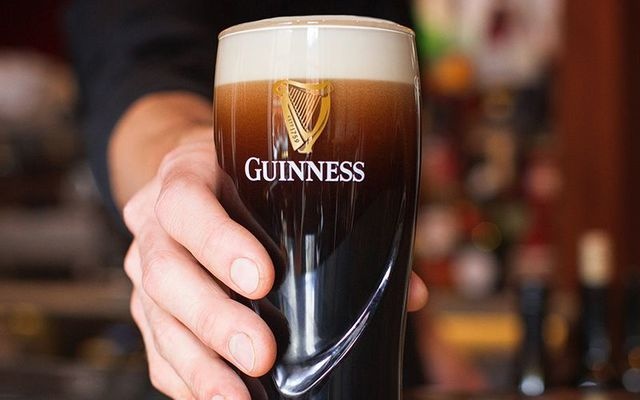 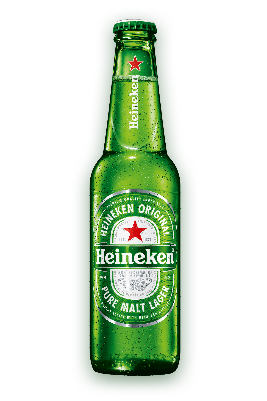 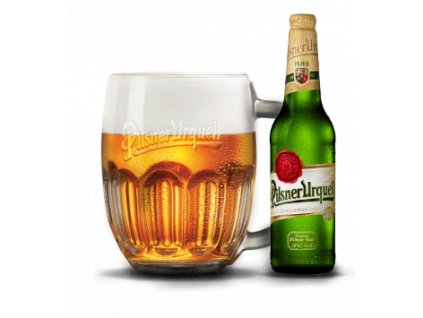 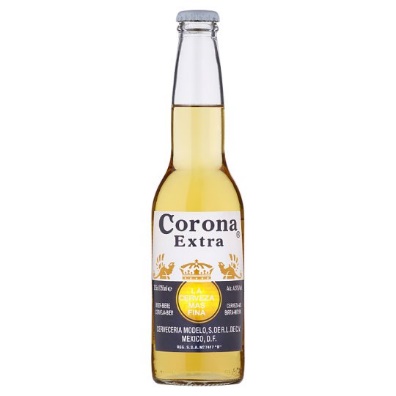 …………………..	2. ……………		3. ………………………	4. …………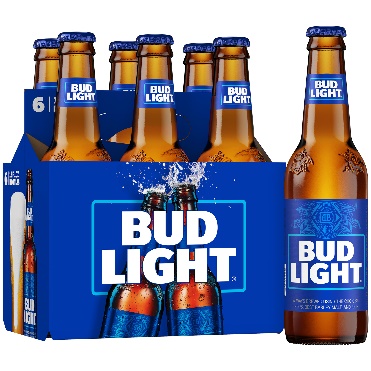 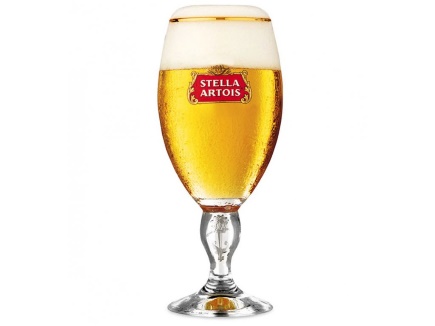 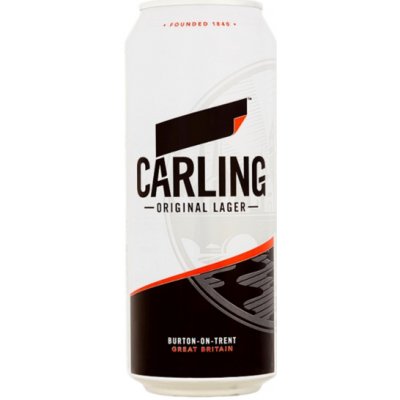 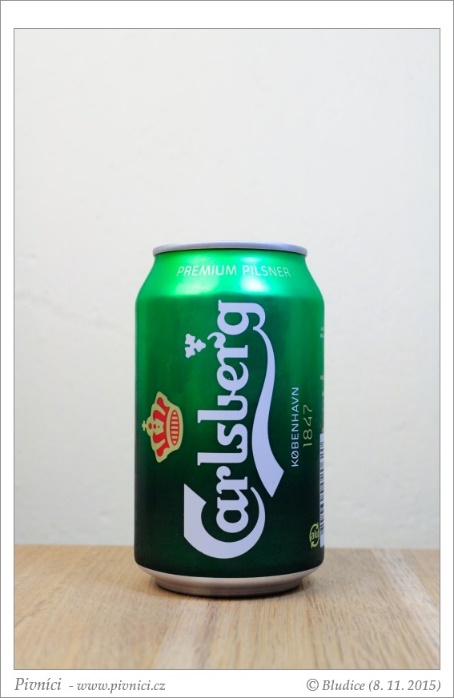 5. …………………………    6 …………………….    7. ……………………   8. ……………………Match the following Czech breweries to cities in the Czech republic: There are 2 minor regional breweries, do you know how are they called? In Zábřeh, regional brewery called …………………was founded recently.In Velké Losiny, there is another regional brewery called ………………………….Listening: Top 10 Best Global Beers https://www.youtube.com/watch?v=3_NSrlbu458your task is to write down names of the top 10 best global beers + countries of their originKEY – BEER:  Guiness – IrelandHeineken – the NetherlandsPilsner Urquell – the Czech republiceCorona – MexicoBud Light – the USAStella Artois – BelgiumCarling – EnglandCarlsberg – DenmarkCzech beer: EDJAIBCGFHRegional breweries: There are 2 minor regional breweries, do you know how are they called? In Zábřeh, regional brewery called WELZL was founded recently.In Velké Losiny, there is another regional brewery called ZLOSIN.1.Pilsner UrquelA)Humpolec2.KozelB)Hanušovice3.Černá HoraC)České Budějovice4.BernardD)Velké Popovice (central Bohemia)5.StarobrnoE)Plzeň 6.HolbaF)Krušovice7.Budweiser BudvarG)Plzeň8.GambrinusH)Velké Březno (Northern Bohemia)9.KrušoviceI)Brno10.BřezňákJ)Černá Hora (near Brno, Southern Moravia)